.Intro: 32 counts - No Tags or RestartsSection 1: Right Weave. Right Rock. Cross. Hold.Section 2: Left Weave. Left Rock. Cross. Hold.Section 3: Monterey ¼ Turn right. Heel. Hook. Step. Tap.Section 4:  Back. Kick. Back. Kick. Slow Coaster Cross. Hold.Texas Two-Step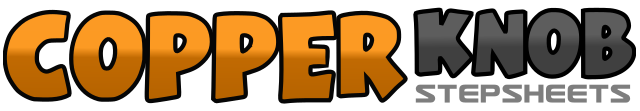 .......Count:32Wall:4Level:Beginner.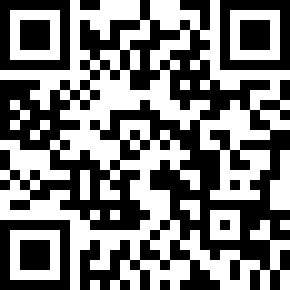 Choreographer:Micaela Svensson Erlandsson (SWE) - June 2018Micaela Svensson Erlandsson (SWE) - June 2018Micaela Svensson Erlandsson (SWE) - June 2018Micaela Svensson Erlandsson (SWE) - June 2018Micaela Svensson Erlandsson (SWE) - June 2018.Music:You Got to Do the Texas Two-Step to Be with Me! - Pauline Brown : (Tulatunes.ca)You Got to Do the Texas Two-Step to Be with Me! - Pauline Brown : (Tulatunes.ca)You Got to Do the Texas Two-Step to Be with Me! - Pauline Brown : (Tulatunes.ca)You Got to Do the Texas Two-Step to Be with Me! - Pauline Brown : (Tulatunes.ca)You Got to Do the Texas Two-Step to Be with Me! - Pauline Brown : (Tulatunes.ca)........1-2Step right to right side. Cross left behind right.3-4Step right to right side. Cross left over right.5-6Rock right to right side. Recover onto left.7-8Cross right over left. Hold.1-2Step left to left side. Cross right behind left.3-4Step left to left side. Cross right over left.5-6Rock left to left side. Recover onto right.7-8Cross left over right. Hold.1-2Point right to right side. Turn ¼ on ball of left stepping right in place.3-4Point left to left side. Step left beside right.5-6Touch right heel forward. Hook right foot over left shin.7-8Step forward on right foot. Tap left toes behind right foot.1-2Step back on left foot. Kick right foot forward.3-4Step back on right foot. Kick left foot forward.5-8Step back on left foot. Step right foot beside left foot.  Cross left over right. Hold.